FORM OF APPLICATION FOR TRANSFER CERTIFICATE[ONE MONTH NOTICE REQUIRED]No School Leaving Certificate is given until all sums due to the school have been paid in full or satisfactorily arranged for and library books returned.Xerox Copy of fees paid is to be attached.Parents are requested to provide one Cancelled Cheque.No Leaving Certificate will be given before the Annual Examination results are announced in March.DATE:The PrincipalNavy Children School, Mumbai 400005.Madam,Please furnish me with the School Leaving Certificate of my Child/ward. The necessary particulars are given below:-Full Name of the Pupil: _______________________________________G.R. No. : _________________ Date of Birth: ______________________Class: _______________ Date of leaving School: ___________________Reason for Leaving: __________________________________________Father's Name (with Rank):_____________________________________Address:_____________________________________________________________________________________________________________Tel. Res. /Off. : _______________ Mobile No. : ____________________Parent's/Guardian's Signature :CERTIFIED NO DUESFees Clerk : _________________________Librarian : __________________________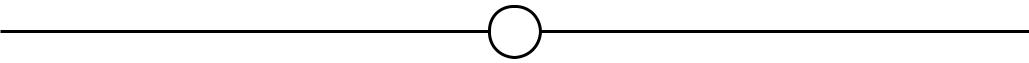 